Лабораторная работа «Семейство Крестоцветные»1. Рассмотрите строение данного Вам растения.К какому типу относится его корневая система?Какой стебель у растения?Какие у него листья?Как листья расположены на стебле?Какое жилкование листьев?2. Рассмотрите цветок.Какой околоцветник: простой или двойной?Подсчитайте число чашелистиков.Рассмотрите чашелистики, срастаются ли они между собой?Как называется чашечка такого цветка?Подсчитайте число лепестков. Рассмотрите венчик. Срастаются ли между собой лепестки? Как называется венчик такого цветка?Подсчитайте число тычинок. Все ли тычинки одинаковы по размерам?Запишите, какими цифрами обозначены на рисунке чашелистики, лепестки, тычинки, пестик.3. Рассмотрите строение плода.Измерьте ширину и длину плода. Если длина плода превышает его ширину в 3 и более раз, значит, это плод – стручок, если ширина и длина примерно равны, это плод – стручочек.Укажите название плода этого растения.Запишите, какими цифрами обозначены на рисунке створки плода, перегородка, семя.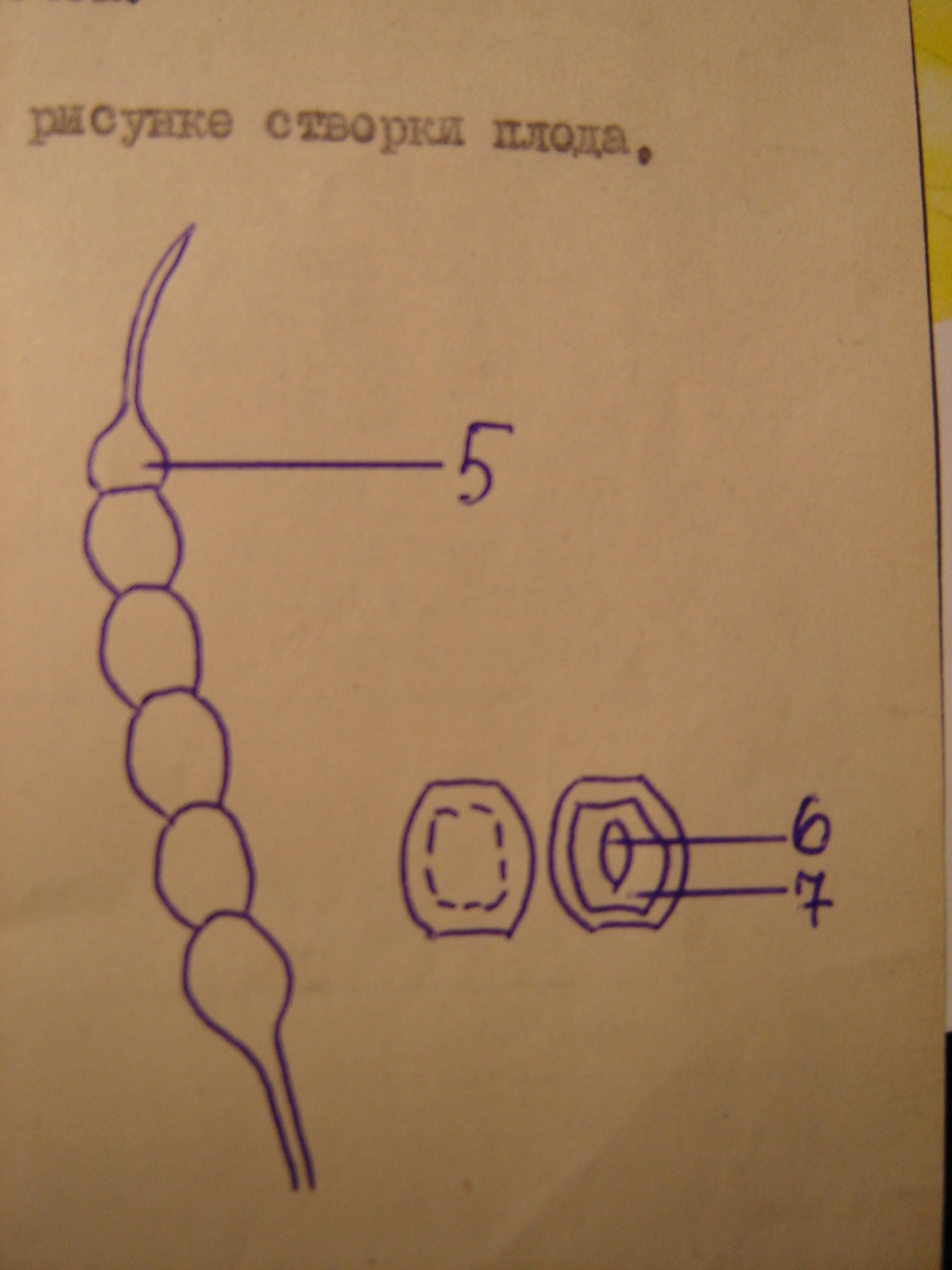 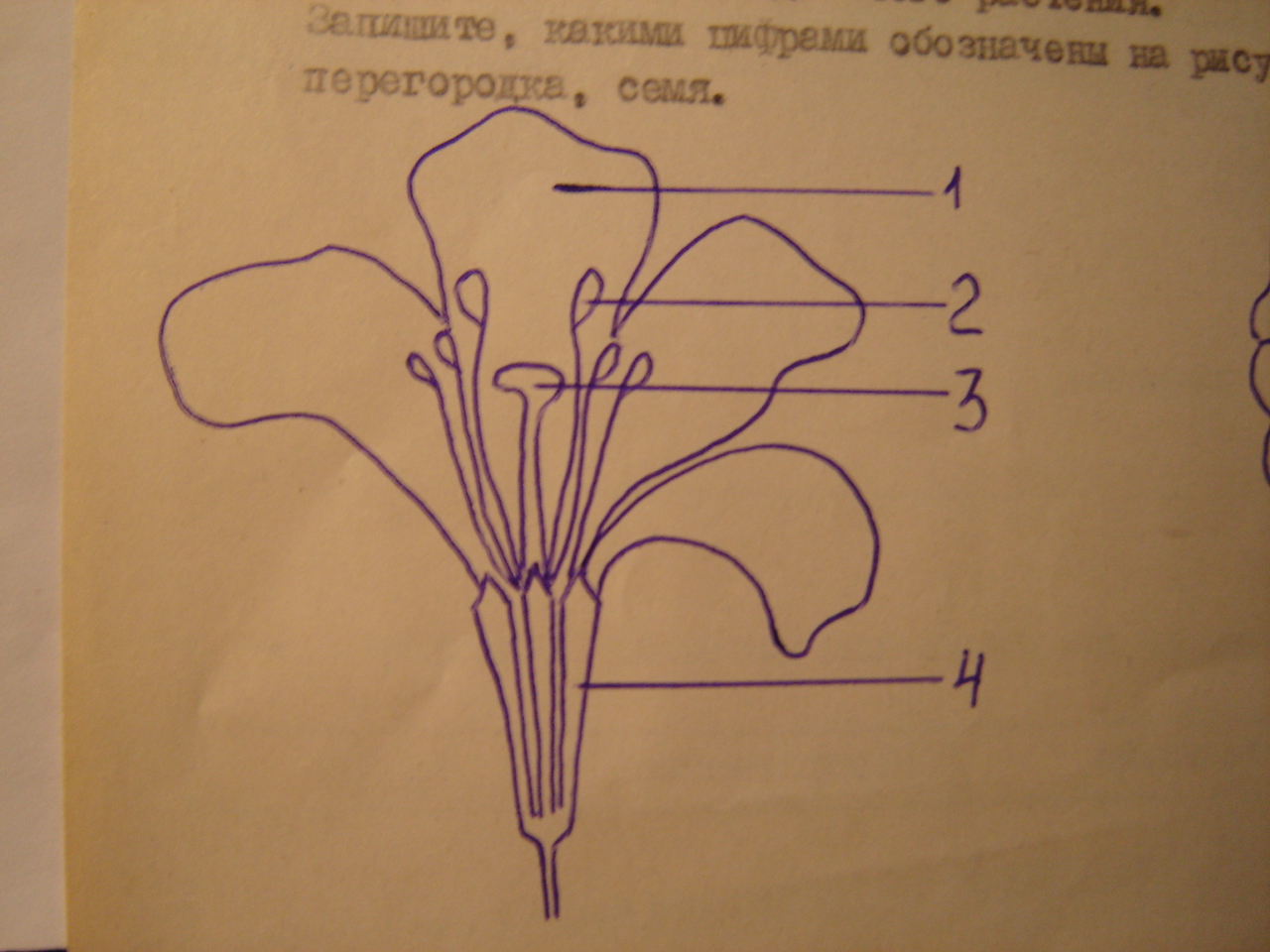 Рисунок1. Выпишите номера признаков, которыми обладают представители Семейства Крестоцветные.1. Плод - ягода.2. Соцветие - кисть.3. Чашечка цветка состоит из 4 свободных чашелистиков.4. Венчик цветка состоит из 5 свободных лепестков.5. Плод - боб.6. Венчик цветка состоит из 4 свободных лепестков.7. Соцветие – головка.8. Цветок имеет 1 пестик и 6 тычинок, из которых 2 короткие и 4 длинные.9. Плод – стручочек или стручок.10. Цветок имеет 1 пестик и 10 тычинок._____________________________________________2. Выпишите номера растений, относящихся к семейству крестоцветных.__________________________________________________3. Составьте таблицу “Растения семейства Крестоцветные”4. Перепишите предложения, вставив пропущенные слова.У растений семейства крестоцветных цветок имеет ................................околоцветник, чашечка состоит из .......... свободных чашелистиков, венчик состоит из ............ лепестков, тычинок .......... , пестик ..................Плод ………………… или ……………...........5. Составьте таблицу, записав известные Вам растения семейства Крестоцветные:1. Гулявник лекарственный6. Горчица белая 2. Земляника лесная7. Клевер белый3. Хрен деревенский8. Вишня обыкновенная4. Горох посевной9. Ярутка полевая5. Ромашка аптечная10. Сурепка обыкновеннаявидродГулявник лекарственныйЖелтушник левкойныйСурепка обыкновеннаяГорчица полеваяГорчица белаяГулявник ЛезеляИкотник серыйПастушья сумка обыкновеннаяЯрутка полеваяРедька дикаяОвощевыеМасличныеДекоративныеСорные